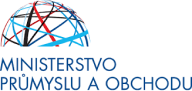 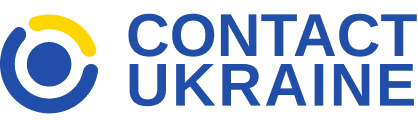 Program „Contact Ukraine“ 2023Pavilon A – Veletrhy Brno, a.s.Výstaviště 405/1, BrnoÚterý 10. října 202310:00 		Zahájení programu11:30 - 11:45	Hudební vystoupení banduristů z ukrajinského folklorního souboru Gerdan 11:45 - 12:15	Slavnostní zahájení za účasti ministra průmyslu a obchodu ČRJozef Síkela, ministr průmyslu a obchodu ČRNadija Bihun, náměstkyně ministra hospodářství UkrajinyTomáš Kopečný, vládní zmocněnec pro rekonstrukci UkrajinyVitalij Usatyj, charge d’affairs a.i., Velvyslanectví Ukrajiny v České republicePředstavitel HK, SP ČR (TBC)12:15 - 13:30 	Rekonstrukce z pohledu významných mimoevropských zemí (moderuje Jiří Hansl, ředitel zahraničního odboru Hospodářské komory ČR)Nadija Bihun, náměstek ministra hospodářství UkrajinyKate Davenport, Zástupce velvyslance Spojeného království v České republiceZástupce Norska (TBC)Zástupce Japonska (TBC)Valerij Korol, Ukrajinská obchodní komora13:30 - 14:00	Prezentace ukrajinských regionů (moderuje zástupce Ukrajinské obchodně-průmyslové komory)Prezentace Dněpropetrovské oblastiPrezentace Ivano-Frankovské oblasti 14:00 - 15:30 	Jak Česko pomáhá – Prezentace zapojení českých ministerstev do rekonstrukce Ukrajiny (moderuje Petr Krumphanzl, výkonný ředitel Ukrajinsko-české obchodní komory)Tomáš Kopečný, vládní zmocněnec pro rekonstrukci UkrajinyZuzana Hercíková, expertka odpovědná za zemědělskou agendu s UA, Ministerstvo zemědělství ČR Blanka Bednářová, vedoucí oddělení dvoustranné spolupráce, Ministerstvo dopravy ČRPetr Gandalovič, ředitel Odboru rozvojové spolupráce, Ministerstvo zahraničních věcí ČRMarek Svoboda, ředitel Odboru ekonomické a vědecké diplomacie, Ministerstvo zahraničních věcí ČRMartin Pospíšil, ředitel odboru Evropských zemí, Ministerstvo průmyslu a obchodu ČR15:30 - 17:00 	Prezentace ukrajinských regionů (moderuje zástupce Ukrajinské obchodně-průmyslové komory)Prezentace města Kyjeva Prezentace Lvovské oblasti Prezentace Rivenské oblasti (TBC)Prezentace Ternopilské oblasti17:00 - 17:20 	Návštěva předsedy vlády ČR Petra Fialy na stánku Contact Ukraine 17:30 – 18:45 	Oficiální zahájení Mezinárodního strojírenského veletrhu (pouze pro zvané)Nadija Bihun, náměstkyně ministra hospodářství Ukrajiny – čestný host19:00 – 20:30 	Recepce pořádaná Brněnskými výstavami a veletrhy (TBC) (pouze pro zvané)Středa 11. října 20239:00 - 9:30	Pracovní snídaně Davida Müllera, vrchního ředitele sekce EU a zahraničního obchodu Ministerstva průmyslu a obchodu ČR, a Nadiji Bihun, náměstkyně ministra hospodářství UkrajinyBusiness den Ukrajiny v hale Morava, pavilon Aorganizováno Českou komorou pro obchod se státy Východní Evropy a Střední Asiesetkání s partnery v rámci programu Kontakt-Kontrakt.9:00 - 9:30 	Registrace účastníků9:30 - 9:35	Zahájení Business dne Ukrajiny předsedou představenstva České komory pro obchod se státy Východní Evropy a Střední Asie a místopředsedou Česko-ukrajinské obchodní komory Františkem Masopustem9:35 - 10:20 	Pozdravná vystoupení: 	David Müller, vrchní ředitel sekce EU a zahraničního obchodu Ministerstva průmyslu a obchodu ČR Nadija Bihun, náměstkyně ministra hospodářství UkrajinyZástupce Dněpropetrovské oblastiAnna Proško - ukrajinská konzulka v BrněVitalij Žmurenko, prezident Dněpropetrovské obchodně-průmyslové komoryMykola  Jaroščuk, úřadující prezident Obchodní a průmyslové komory Rivne10:20 - 12:30 	PrezentaceDina Silaš, Prezentace investičních, importních a exportních možností Dněpropetrovské oblasti Marek Dlouhý, náměstek generálního ředitel EGAP Mykola Jaroščuk, dočasně pověřený prezident Obchodně-průmyslové komory Rivenské oblasti Miroslav Stříbrný, ředitel odboru exportního financování České exportní bankyViktor Ustenko, Prezentace investičních, importních a exportních možností Ternopilské oblasti  Jan Kohout, partner PRK&Partners advokátní kancelář s.r.o; Illia Antonov,advokát Jan Kohout, PRK&Partners advokátní kancelář s.r.o.Oksana Antonenko, vedoucí zastoupení CzechTrade Kyjev12:00 - 12:30 	Coffee break, přesun do haly A12:30 - 13:45 	Prezentace možností zapojení subdodavatelů ze západního Balkánu do rekonstrukce Ukrajiny (moderuje Izudin Gušmirović, vedoucí kanceláře CzechTrade Podgorica, Černá Hora)14:00 - 15:30 	Konference s CzechInno – Chytrý průmysl 4.0 (moderuje Tereza Šamanová, výkonná ředitelka CzechInno)Alexandr Jurčak, CEO Asociace průmyslové automatizace Ukrajiny a prezident Ukrajinské klastrové aliance Vladyslav Kondus, výkonný ředitel Sumského klastru pro výrobu energetických zařízeníAndrij Karpenko, CEO Záporožského klastru EAMIvan Movčan, CEO Ukrainian Scale CompanyJurij Kalenyčenko, CEO Aleistyn LLCSergej Horbač, ředitel Polideck-tech15:30 - 16:00 	Návštěva zástupců ukrajinských regionů na vybraných stáncích účastníků MSV Brno16:00 – 18:00	Recepce na oficiálním stánku České republiky, hudební vystoupení banduristů z ukrajinského folklorního souboru Gerdan 18:00 – 20:30 	Neformální večeře na pozvání Ministerstva průmyslu a obchodu ČR (pouze pro zvané)Čtvrtek 12. října 20239:00 - 10:30 	Možnosti česko-ukrajinské spolupráce v oblasti energetiky (moderováno Pavlem Havlíčkem, analytikem Asociace pro mezinárodní otázky)Tomáš Korostenský, člen dozorčí rady Solární asociaceJosef Perlík, výkonný ředitel Czech Power Industry AllianceLukáš Janura, zástupce zmocněnce ministra průmyslu a obchodu České republiky pro vodíkové technologieZástupce ukrajinského regionu s jadernou elektrárnou (Rivenská oblast) (TBC)Zástupce ukrajinské energetické společnosti (TBC)10:30 - 12:00 	Mezinárodní finanční instituce – možnosti spolupráce českých firem s mezinárodními finančními institucemi na Ukrajině (moderuje Mikuláš Nozar, zástupce ředitele Sekce mezinárodních vztahů)Zástupce Světové banky (TBC)Jean-Baptiste Laffitte, Referent technické pomoci, EIB Global, Evropská investiční bankaMark Davis, Regionální ředitel pro střední Evropu, Evropská banka pro obnovu a rozvojPo prezentacích budou následovat individuální konzultace zainteresovaných firem se zástupci mezinárodních finančních institucí.12:00 - 12:15	Ochutnávka tradičních ukrajinských jídel12:30 - 13:00 	Slavnostní zakončení za podpory Konzulátu Ukrajiny v Brně, hudební vystoupení banduristů ukrajinského folklorního souboru Gerdan13:00 - 15:00 	Prohlídka Brna s průvodcem